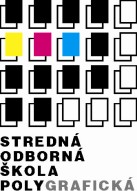 OZNÁMENIEpodmienok prijímacieho konania v zmysle § 65 zákona č. 245/2008 Z.z. o výchove a vzdelávaní (školský zákon) v znení neskorších predpisov. Týmto oznámením sa určujú kritéria na prijatie uchádzačov bez prijímacej skúšky, prijatie uchádzačov na základe prijímacej skúšky ako aj ostatné podmienky prijatia na štúdium pre:1. kolo prijímacieho konania, ktoré sa uskutoční v utorok 9.5.2017 a vo štvrtok 11.5.2017.Čl. I.Bodové hodnotenie uchádzačovPo kontrole a zaregistrovaní prihlášok na štúdium sa vykoná bodové hodnotenie uchádzačov, na základe ktorého budú uchádzačom pridelené body podľa nasledovného postupu:Za priemerný prospech na základnej škole z vybraných predmetov 7. a 8. ročníka – 2. polrok a 9. ročníka – 1. polrok v predmetoch slovenský jazyk, cudzí jazyk (pri dvoch cudzích jazykoch na vysvedčení sa počíta lepšia známka), matematika, fyzika a chémia môže uchádzač získať maximálne 20 bodov podľa tabuľky bodovania:Pridelenie bodov za priemery na ZŠ z vybraných vyučovacích predmetovZa účasť uchádzača na matematickej, fyzikálnej, chemickej, literárnej, jazykovej alebo výtvarnej olympiáde alebo súťaži a za účasť uchádzača na súťaži „Ako vidím sám seba“ (súťaž vyhlásená SOŠ polygrafickou) môže uchádzač získať maximálne 10 bodov podľa nasledovného bodovania:celoslovenská úroveň – úspešný riešiteľ alebo iné hodnotenie úspešnej účasti 10 bodov,krajská úroveň – úspešný riešiteľ alebo iné hodnotenie úspešnej účasti 8 bodov,okresná alebo mestská úroveň – 1. miesto 7 bodov, 2. miesto 6 bodov, 3. miesto 5 bodov, úspešný riešiteľ alebo iné hodnotenie úspešnej účasti 4 body,školská úroveň – 1. miesto 3 body, 2. miesto 2 body, 3. miesto 1 bod,účasť v súťaži „Ako vidím sám seba“ vyhlásenej SOŠ polygrafickou – za účasť v súťaži 1 bod, prví traja výhercovia súťaže získajú 5 bodov.Bodovaný bude len najlepší výsledok.Uznané budú výsledky zapojenia do súťaží zo 7., 8. a 9. ročníka ZŠ, riadne dokladované uchádzačom alebo jeho zákonným zástupcom najneskôr do 28. apríla 2017 do 13.00 hod.Za percentuálne ohodnotenie celoslovenského testovania žiakov 9. ročníka ZŠ „Monitor“ zo SJL a MAT môže uchádzač získať maximálne 10 bodov podľa tabuľky bodovania:Pridelenie bodov za „Monitor“ žiakov 9. ročníka zo SJL a MATBody za priemerný prospech z vybraných predmetov ZŠ, body za umiestnenie na súťažiach a body za „Monitor“ sa spočítajú.Čl. II.Prijímacia skúškaPrijímacia skúška sa bude konať z profilových predmetov, ktorými sú slovenský jazyk a matematika.Prijímacia skúška sa robí písomnou formou a trvá 45 minút z každého predmetu prijímacej skúšky.Obsah prijímacej skúšky zodpovedá učivu základnej školy.Uchádzač môže získať za prijímaciu skúšku 10 bodov z každého predmetu prijímacej skúšky.Uchádzač vyhovel na prijímacej skúške, ak získal minimálne 3 body z každého predmetu prijímacej skúšky.Prijímacia skúška do učebného odboru 3473 H 08 polygraf – knihár sa nebude konať.Čl. III.Študijný odbor 3431 M 01 polygrafia, zameranie 01 polygrafická technológia (ŠkVP – Polygrafia a marketing) Študijný odbor 3431 M 02 polygrafia, zameranie 02 grafika tlačovín 
(ŠkVP – Dizajnér médií)V školskom roku 2017/2018 sa otvorí pre vyššie uvedený študijný odbor 1 trieda denného štúdia s celkovým počtom 30 žiakov, z toho 15 žiakov študijného odboru 3431 M 01 polygrafia, zameranie 01 polygrafická technológia a 15 žiakov študijného odboru 3431 M 02 polygrafia, zameranie 02 grafika tlačovín.Kritériá pre prijatie bez prijímacej skúškyBez prijímacej skúšky bude prijatý do študijného odboru 3431 M 01 polygrafia, zameranie 01 polygrafická technológia uchádzač, ktorý pri celoslovenskom testovaní Monitor dosiahol v každom predmete samostatne úspešnosť najmenej 90%.Bez prijímacej skúšky bude prijatý do študijného odboru 3431 M 02 polygrafia, zameranie 02 grafika tlačovín uchádzač, ktorý pri celoslovenskom testovaní Monitor dosiahol v každom predmete samostatne úspešnosť najmenej 90%.Pre prijatie bez prijímacej skúšky sa budú posudzovať prihlášky na štúdium doručené do školy najneskôr do 28. apríla 2017 do 13.00 hod.Maximálny počet uchádzačov prijatých bez prijímacej skúšky je daný počtom miest na prijatie pre daný odbor štúdia a jeho zameranie. O poradí týchto žiakov na prijatie bez prijímacej skúšky rozhoduje poradie podľa bodového hodnotenia uchádzačov.Rozhodnutie o prijatíO prijatí uchádzača na štúdium rozhoduje riaditeľ školy na základe výsledkov prijímacieho konania na návrh prijímacej komisie, ktorú zriaďuje ako svoj poradný orgán.K spočítaným bodom za priemerný prospech z vybraných predmetov ZŠ, za umiestnenie na súťažiach a za „Monitor“ sa pripočítajú body za prijímaciu skúšku. Uchádzači sa zoradia do poradia od najvyššieho súčtu bodov po najnižší súčet bodov.Zo vzniknutého poradia uchádzačov zostaveného podľa predchádzajúceho bodu bude prijatý príslušný počet uchádzačov podľa plánovaného počtu prijatých žiakov. Pre každé zameranie študijného odboru sa postupuje samostatne.Čl. IV.Študijný odbor 3446 K grafik tlačových médií (ŠkVP – Grafik printových médií, 3447 K grafik digitálnych médií (ŠkVP – Grafik médií), Študijný odbor 3457 K operátor tlače (ŠkVP – Operátor ofsetovej tlače), učebný odbor 3473 H 08 polygraf – knihár (ŠkVP – KnihárV školskom roku 2017/2018 sa otvoria pre vyššie uvedené študijné odbory 4 triedy denného štúdia s celkovým počtom 110 žiakov, z toho 60 žiakov študijného odboru 344 7 K grafik digitálnych médií, 15 žiakov študijného odboru 3457 K operátor tlače, 15 žiakov študijného odboru 3446 K grafik tlačových médií, 20 žiakov učebného odboru 3473 H 08 polygraf – knihár.Kritéria pre prijatie bez prijímacej skúškyBez prijímacej skúšky bude prijatý do študijného odboru 3447 K grafik digitálnych médií uchádzač, ktorý pri celoslovenskom testovaní Monitor dosiahol v každom predmete samostatne úspešnosť najmenej 90%.Bez prijímacej skúšky bude prijatý do študijného odboru 3457 K operátor tlače uchádzač, ktorý pri celoslovenskom testovaní Monitor dosiahol v každom predmete samostatne úspešnosť najmenej 90%.Bez prijímacej skúšky bude prijatý do študijného odboru 3446 K grafik tlačových médií uchádzač, ktorý pri celoslovenskom testovaní Monitor dosiahol v každom predmete samostatne úspešnosť najmenej 90%.Bez prijímacej skúšky bude prijatý do učebného odboru 3473 H 08 polygraf – knihár uchádzač, ktorý ukončí 9. ročník základnej školy a bude mať kladné vyjadrenie výchovného poradcu k prijatiu do tohto učebného odboru a klasifikáciu správania žiaka stupňom veľmi dobré vo všetkých ročníkoch uvádzaných v prihláške na štúdium.Pre prijatie bez prijímacej skúšky sa budú posudzovať prihlášky na štúdium doručené do školy najneskôr do 28. apríla 2017 do 13.00 hod.Maximálny počet uchádzačov prijatých bez prijímacej skúšky je daný počtom miest na prijatie pre daný odbor štúdia a jeho zameranie. O poradí týchto žiakov na prijatie bez prijímacej skúšky rozhoduje poradie podľa bodového hodnotenia uchádzačov.Rozhodnutie o prijatíO prijatí uchádzača na štúdium rozhoduje riaditeľ školy na základe výsledkov prijímacieho konania na návrh prijímacej komisie, ktorú zriaďuje ako svoj poradný orgán.K spočítaným bodom za priemerný prospech z vybraných predmetov ZŠ, za umiestnenie na súťažiach a za „Monitor“ sa pripočítajú body za prijímaciu skúšku. Uchádzači sa zoradia do poradia od najvyššieho súčtu bodov po najnižší súčet bodov.Zo vzniknutého poradia uchádzačov zostaveného podľa predchádzajúceho bodu bude prijatý príslušný počet uchádzačov podľa plánovaného počtu prijatých žiakov. Pre každý študijný odbor sa postupuje samostatne.Uchádzač, ktorý sa bude pripravovať pre fyzickú osobu alebo pre právnickú osobu (tzv. podnikový žiak) na základe dohody (dohoda podľa ods. 4 § 67 školského zákona) uzatvorenej medzi školou a danou osobou najneskôr dňa 28. apríla 2017, bude prijatý na štúdium ak úspešne vykoná prijímaciu skúšku a ak získa minimálne 15 bodov v rámci bodového hodnotenia uchádzačov a z prijímacej skúšky. Pre každý odbor štúdia sa postupuje samostatne. Počet miest pre prijatie ostatných žiakov sa zníži o počet prijatých podnikových žiakov.Čl. V.Rovnosť celkového súčtu bodovV prípade rovnosti celkového súčtu bodov v rámci prijímacieho konania bude prijatý uchádzač, ktorý splní jednu alebo viac nasledovných podmienok v ich uvedenom poradí:má podľa posudkovej komisie zmenenú pracovnú schopnosť,získal viac bodov za priemerný prospech z vybraných predmetov ZŠ,získal viac bodov za „Monitor“,má lepšiu priemernú známku zo Sj za hodnotené obdobie ZŠ,má lepšiu priemernú známku z Cj za hodnotené obdobie ZŠ,má lepšiu priemernú známku z M za hodnotené obdobie ZŠ,má lepšiu priemernú známku z F za hodnotené obdobie ZŠ,má lepšiu priemernú známku z Ch za hodnotené obdobie ZŠ.Čl. VI.Prijímacie konanie v ďalšom termíne6.1 	Riaditeľ školy v prípade, že sa nenaplní plánovaný počet žiakov, rozhodne po prerokovaní v pedagogickej rade o tom, či sa na škole bude konať 2. kolo prijímacieho konania v utorok dňa 20.06.2017.Čl. VII.Zverejnenie podmienok a výsledkov 
prijímacieho konania7.1 	Podmienky prijímacieho konania a výsledky prijímacieho konania budú zverejnené na budove teoretického vyučovania a na internete na adrese www.polygraficka.sk, pričom údaje na internete majú len informatívny charakter.Čl. VIII.Zápis na štúdium8.1 	Podmienky a termín zápisu na štúdium budú zverejnené spolu s výsledkami prijímacieho konania a súčasne budú uvedené v oznámení o výsledku prijímacieho konania.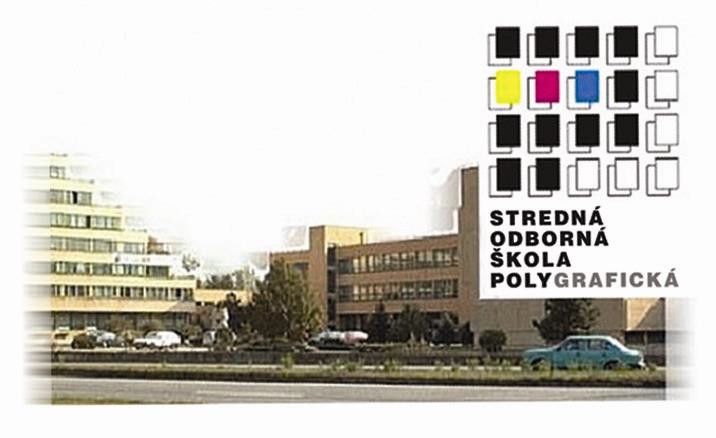 Bratislava, 24. január 2017Stredná odborná škola polygrafická Račianska 190, 835 26 BratislavaTel.: 02/49 20 92 20skola@polygraficka.sk polygraficka.skIng. Roman Šíp, v. r. riaditeľ školyIng. Judita Földesová, v. r. predseda prijímacej komisiePriemer odPriemer doBody za ZŠ1,01,30201,311,60181,611,90161,912,20142,212,50122,512,80102,813,1083,113,4063,413,7043,714,0024,010Priemer v % -tách spolu za SJL a MATRozpis bodov za Monitor100 – 911090 – 81980 – 71870 – 61760 – 51650 – 41540 – 31430 – 21320 – 11210 – 1100